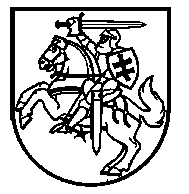 LIETUVOS RESPUBLIKOS ŠVIETIMO, MOKSLO IR SPORTO MINISTERIJABiudžetinė įstaiga, A. Volano g. 2, 01124 , tel. (8 5) 219 1225/219 1152, el. p. smmin@smm.lt, http://www.smm.lt. Duomenys kaupiami ir saugomi Juridinių asmenų registre, kodas 188603091.Atsisk. sąsk. LT30 7300 0100 0245 7205 „Swedbank“, AB, kodas 73000____________________________________________________________________________________________________________________Gerbiami savivaldybių administracijų direktoriai, savivaldybių administracijų švietimo padalinių vadovai, informuojame, kad vadovaujantis Lietuvos Respublikos sveikatos apsaugos ministro 2021 m. kovo 24 d. įsakymo Nr. V-631 „Dėl Lietuvos Respublikos sveikatos apsaugos ministro 2020 m. gruodžio 23 d. įsakymo Nr. V-3006 „Dėl skiepijimo valstybės biudžeto lėšomis įsigyjama COVID-19 ligos (koronaviruso infekcija) vakcina prioritetinių gyventojų grupių nustatymo“ pakeitimo“ 1.15 papunkčiu (pridedamas teisės aktas) tikslinę prioritetinę vakcinuojamų asmenų grupę sudaro: asmenys, dirbantys arba teikiantys paslaugas švietimo įstaigose, įskaitant vykstančius vykdyti lituanistinį švietimą užsienyje, laisvuosius mokytojus, ir asmenis, teikiančius švietimo paslaugas ir kitas paslaugas švietimo paslaugų gavėjams kituose švietimo teikėjuose, išskyrus nurodytus šio įsakymo 1.12 papunktyje; kitų juridinių asmenų darbuotojai, švietimo įstaigose ir kituose švietimo teikėjuose teikiantys valymo, maisto tiekimo ar kitas paslaugas ir turintys tiesioginį (nuolatinį ar laikiną) kontaktą su mokiniais ar studentais ir (arba) būnantys patalpose, kuriose lankosi mokiniai ir studentai; asmenys, švietimo įstaigose vykdantys savanorišką veiklą ne trumpiau kaip 16 val. per ne daugiau kaip 14 dienų iš eilės; treneriai; mokiniai, kurie mokosi vidurinio ugdymo programos baigiamojoje klasėje. Norint kuo greičiau atnaujinti vidurinio ugdymo baigiamųjų klasių kontaktinį ugdymą, reikalinga kuo skubiau vakcinuoti vidurinį ugdymą teikiančius darbuotojus. Tuo tikslu Lietuvos Respublikos švietimo, mokslo ir sporto ministerija siekia, kad abiturientai, abiturientų mokytojai, asmenys, kurie dalyvaus egzaminų vykdymo komisijose, būtų paskiepyti bent viena vakcinos doze iki 2021 m. balandžio 9 d. Atsižvelgdami į tai, sudarinėjant asmenų sąrašus, prašome paskatinti visus darbuotojus bei abiturientus vakcinuotis. Atkreipiame dėmesį, kad siekiant tinkamai valdyti koronaviruso plitimo grėsmes siekiama, jog kuo daugiau darbuotojų, dirbančių švietimo įstaigose ir turinčių kontaktą su mokiniais, būtų paskiepyti vakcina nuo COVID-19. Siekiant, kad kuo greičiau mokiniai grįžtų į mokyklas ir ugdymo procesas būtų organizuojamas kontaktiniu ar mišriu būdu, labai svarbu  žinoti, kaip vyksta pedagogų, švietimo įstaigų darbuotojų vakcinavimo procesai konkrečioje įstaigoje. Tuo labiau kad vakcinavimo greičiai savivaldybėse ir įstaigose skiriasi. Ypač svarbu, kiek pedagogų, dirbančių su abiturientais, kiek abiturientų yra vakcinuoti, todėl prašome užpildyti Švietimo, mokslo ir sporto ministerijos parengtus klausimynus pagal pateiktas nuorodas šiandien, rytoj, taip pat atnaujinant informaciją kiekvienos savaitės ketvirtadienį:Bendrojo ugdymo mokyklos – Vakcinacija BUProfesinės mokyklos – Vakcinacija PMDėl darbuotojų periodiško testavimoLietuvos Respublikos Vyriausybė, siekdama užtikrinti visuomenės saugumą bei užkirsti kelią galimiems COVID-19 ligos protrūkiams, 2021 m. kovo 26 d. nutarimu Nr. 178 „Dėl Lietuvos Respublikos Vyriausybės 1999 m. gegužės 7 d. nutarimo Nr. 544 „Dėl darbų ir veiklos sričių, kuriose leidžiama dirbti darbuotojams, tik iš anksto pasitikrinusiems ir vėliau periodiškai besitikrinantiems, ar neserga užkrečiamosiomis ligomis, sąrašo ir šių darbuotojų sveikatos tikrinimosi tvarkos patvirtinimo“ pakeitimo“ (toliau – Nutarimas) patvirtino darbus ir veiklas, kuriose leidžiama dirbti darbuotojams, periodiškai besitikrinantiems, ar neserga užkrečiamąja liga, dėl kurios yra paskelbta valstybės lygio ekstremalioji situacija ir (ar) karantinas. Viena iš sričių, kur kontaktinį darbą atliekantys darbuotojai privalės profilaktiškai periodiškai testuotis, ar neserga COVID-19, yra švietimas. Testavimo tvarką reglamentuoja Lietuvos Respublikos sveikatos apsaugos ministro – valstybės lygio ekstremaliosios situacijos valstybės operacijų vadovo 2020 m. gegužės 29 d. sprendimas Nr. V-1336 „Dėl tyrimų dėl COVID-19 ligos (koronaviruso infekcijos) organizavimo“ (toliau – Sprendimas). Vadovaujantis Sprendimo 4 punkto nuostatomis, profilaktiškai testuotis turi tų sričių darbuotojai, kurie darbe nuolat kontaktuoja su kitais žmonėmis. Testai privalomi visiems kontaktiniu būdu dirbantiems švietimo įstaigų darbuotojams, laisviesiems mokytojams ir kitiems švietimo teikėjams. Taip pat ir visiems kitų įstaigų darbuotojams, kurie teikia valymo, maisto tiekimo ar kitas paslaugas švietimo įstaigoje ir kituose švietimo teikėjuose. Testai pagal Sprendimo 61 punktą gali būti atliekami Lietuvos Respublikos Vyriausybės 2020 m. lapkričio 4 d. nutarimo Nr. 1226 „Dėl karantino Lietuvos Respublikos teritorijoje paskelbimo“ 21 punkte nurodytų savivaldybių teritorijose esančiose ugdymo įstaigose, kuriose ugdymas pagal pradinio ugdymo programą vykdomas mišriu būdu, pagal pradinio ugdymo programą ugdomų mokinių, jų namų ūkių ir mokyklos darbuotojų profilaktinis tyrimas vadovaujantis Lietuvos Respublikos sveikatos apsaugos ministro – valstybės lygio ekstremaliosios situacijos valstybės operacijų vadovo 2021 m. kovo 12 d. sprendimo Nr. V-513 „Dėl pavedimo organizuoti, koordinuoti ir vykdyti bandomąjį savanorišką profilaktinį tyrimą ugdymo įstaigose“ nuostatomis, jeigu užtikrinama, kad tiriasi ne mažiau kaip 70 proc. atitinkamos klasės mokinių. Atkreipiame dėmesį, kad profilaktiniai tyrimai atliekami tik sutinkantiems tirtis asmenims. Nesitestuojantys asmenys galės dirbti tik nuotoliniu būdu. Sprendimo nuostatos numato, kad profilaktiniai periodiniai besimptomių asmenų tyrimai atliekami ne dažniau kaip kas 7 dienas ir ne rečiau kaip kas 10 dienų, o vienkartiniai besimptomių asmenų tyrimai – prieš šiems asmenims pradedant dirbti. Testuotis pagal Sprendimo 4.2 punktą nereikia asmenims, kuriems prieš mažiau nei 180 dienų COVID-19 liga (koronaviruso infekcija) buvo patvirtinta šio Sprendimo 1 punkte nurodytais tyrimų metodais; kurie prieš mažiau nei 180 dienų buvo paskiepyti COVID-19 ligos (koronaviruso infekcijos) vakcina pagal visą skiepijimo schemą; kurie prieš mažiau nei 60 dienų yra gavę teigiamą serologinio tyrimo atsakymą.Vadovaujantis Sprendimo 7 punktu, švietimo įstaigų vadovai įpareigoti koordinuoti darbuotojų periodinių profilaktinių tyrimų procesą, siekdami užtikrinti tinkamą tyrimų periodiškumą. Tuo tarpu savivaldybių administracijų direktoriai (Sprendimo 8 punktas) įpareigoti planuoti ir vykdyti Sprendimo 6.2.4 papunktyje nurodytų asmenų vienkartinį profilaktinį tyrimą tik tais atvejais, jei užtikrinamas šio Sprendimo 5 punkte, 6.1 ir 6.2.1–6.2.3 papunkčiuose numatytų asmenų ištyrimas. Informuoti valstybės ir savivaldybėms nustatytoms profilaktinių tyrimų grupėms priskiriamas įstaigas, įmones ir organizacijas apie tyrimų organizavimo savivaldybėje tvarką. Vadovaudamasi Lietuvos Respublikos Vyriausybės priimtu nutarimu ir Lietuvos Respublikos sveikatos apsaugos ministro – valstybės lygio ekstremaliosios situacijos valstybės operacijų vadovo 2020 m. gegužės 29 d. sprendimo Nr. V-1336 „Dėl tyrimų dėl COVID-19 ligos (koronaviruso infekcijos) organizavimo“ nuostatomis, Švietimo, mokslo ir sporto ministerija prašo savivaldybių administracijų direktorių, savivaldybių administracijų švietimo padalinių vadovų organizuoti ir koordinuoti savo savivaldybių švietimo įstaigose dirbančių darbuotojų profilaktinį periodinį testavimą. Dėl mokinių testavimo atliekant tyrimą kaupinių metoduAtkreipiame dėmesį, kad Lietuvos Respublikos Vyriausybė 2021 m. kovo 17 d. nutarimu Nr. 157 „Dėl Lietuvos Respublikos Vyriausybės 2020 m. lapkričio 4 d. nutarimo Nr. 1226 „Dėl karantino Lietuvos Respublikos teritorijoje paskelbimo“ pakeitimo“ nuo 2021 m. kovo 22 d. leido grįžti į mokyklas 45 savivaldybių pradinukams, tačiau penkiolikoje jų (kur atvejų skaičius 100 tūkst. gyventojų per dvi savaites didesnis nei 200 atvejų) pradinukai mokysis nuotoliniu būdu arba grįš į mokyklas, atlikus tyrimą kaupinių metodu. Savivaldybėse, kuriose situacija geresnė, nebus privalomo tyrimo kaupinų metodu, bet jeigu savivaldybės norės, šį tyrimą galės taikyti. Kiekviena savivaldybė turi Ekstremalių situacijų operacijų centrą, kuris priima sprendimus dėl situacijos savivaldybėje. Švelnesnių sąlygų, nei nustatyta Vyriausybės nutarime, šis centras nustatyti negali, tačiau jeigu sprendimas pagrįstas, gali numatyti griežtesnes priemones.Švietimo, mokslo ir sporto ministerija kviečia visas mokyklas svarstyti kvietimą testuotis, kad epidemija neišplistų mokyklose ir galėtume atverti mokyklas kontaktiniam ugdymui ir kitų klasių mokiniams. Mokyklos bendruomenei susitarus ir nusprendus dalyvauti tyrime, prašome užpildyti klausimyną KONTAKTINIS UGDYMAS (registracija), kad informacija pasiektų ir Švietimo, mokslo ir sporto ministeriją. Detalesnę informaciją apie kaupinių tyrimo organizavimą mokyklose galite rasti nuorodoje https://www.vilniussveikiau.lt/informacija-ugdymo-istaigoms/.           Prašome savivaldybių administracijų direktorių ir savivaldybių administracijų švietimo padalinių vadovų pasirūpinti, kad mokyklos tinkamai panaudotų turimą ar iš Švietimo, mokslo ir sporto ministerijos gautą įrangą (planšetes) mokinių, dalyvaujančių kaupinių metodo tyrime, BAR kodams (arba QR kodams) nuskaityti. 	Taip pat informuojame, kad, Nacionalinė švietimo agentūra mokykloms suteikė galimybę Mokinių registre pažymėti mokinio atstovo sutikimą dalyvauti profilaktiniame COVID-19 ligos (koronaviruso infekcijos) nustatymo tyrime kaupinių metodu testavime (2021-03-26 Nacionalinės švietimo agentūros raštas „Dėl mokinio atstovo sutikimo dėl dalyvavimo profilaktiniame COVID-19 ligos (koronaviruso infekcijos) nustatymo tyrime žymėjimo mokinių registre“ Nr. SD-692(1.6 E)). Atsižvelgdami į tai, savivaldybių administracijų švietimo padalinių vadovų prašome informuoti mokyklas ir koordinuoti veiklą, kad sutikimai dalyvauti profilaktiniame kaupinių testavime Mokinių registre būtų sužymėti iki 2021 m. balandžio 5 d.  Primename, kad įpareigojimai savivaldybių administracijų direktoriams ir mokyklų vadovams yra numatyti 2021 m. kovo 12 d. Lietuvos Respublikos sveikatos apsaugos ministro – valstybės lygio ekstremaliosios situacijos valstybės operacijų vadovo sprendime Nr. V-513 „Dėl pavedimo organizuoti, koordinuoti ir vykdyti bandomąjį savanorišką profilaktinį tyrimą ugdymo įstaigose“. Taip pat pakartotinai akcentuojame, kad vadovaujantis Mokinių registro nuostatais, patvirtintais Lietuvos Respublikos švietimo ir mokslo ministro 2016 m. gegužės 5 d. įsakymu Nr. V-405 „Dėl Mokinių registro reorganizavimo ir Mokinių registro nuostatų patvirtinimo“, Mokinių registre sukurta galimybė kaupti duomenis apie mokinio atstovo sutikimą dėl dalyvavimo profilaktiniame COVID-19 ligos (koronaviruso infekcijos) nustatymo tyrime. Sutikimą turėtų žymėti Mokinių registro tvarkytojas – švietimo teikėjas: Mano mokykla – Klasių / grupių sąrašas – Mokinių sąrašas – Asmens informacija – Mokinio informacija klasėje / grupėje – Mokinio atstovo sutikimas dėl dalyvavimo profilaktiniame COVID-19 ligos (koronaviruso infekcijos) nustatymo tyrime (pažymėta / nepažymėta). Sutikimas dėl dalyvavimo profilaktiniame COVID-19 ligos (koronaviruso infekcijos) nustatymo tyrime gali būti bet kada atšaukiamas. Sutikimas galioja einamiesiems mokslo metams. Perkeliant mokinį į naujus mokslo metus, Mokinių registro tvarkytojas turi iš naujo žymėti mokinio atstovo sutikimą dėl dalyvavimo profilaktiniame tyrime. Duomenų mainų sutarties pagrindu aktuali informacija apie sutikimo būseną (pažymėta / nepažymėta) bus perduodama gyventojų testavimo kaupiniais organizatoriams.Informuojame, kad visa svarbiausia informacija apie koronavirusą (COVID-19) yra skelbiama interneto svetainėse https://koronastop.lrv.lt/, taip pat Švietimo, mokslo ir sporto ministerijos interneto svetainėje https://www.smm.lt/web/lt/naujienos/svietimas-covid-19-salygomis, aktualią informaciją apie kaupinių tyrimo organizavimą ugdymo įstaigose galima rasti: https://www.vilniussveikiau.lt/informacija-ugdymo-istaigoms/, informaciją apie nedarbingumo išmokas karantino metu yra pateikusi Socialinės apsaugos ir darbo ministerija: https://socmin.lrv.lt/lt/naujienos/pradinukai-grizta-i-mokyklas-ka-svarbu-zinoti-apie-ligos-ismokas-nesergancio-vaiko-prieziurai.Nuoširdžiai dėkojame Jums už bendradarbiavimą.A. Paliokaitė, tel. 8 694 50 620, el. p. Asta.Paliokaite@smm.lt                       [Originalas siunčiama nebus]Savivaldybių administracijų direktoriamsSavivaldybių administracijų švietimo padalinių vadovamsBendrojo ugdymo mokyklų vadovamsProfesinių mokyklų vadovams2021-    -     Nr.      Į       DĖL DARBUOTOJŲ, MOKINIŲ VAKCINAVIMO IR TESTAVIMOMinisterijos kanclerisJulius Lukošius